9	рассмотреть и утвердить Отчет Директора Бюро радиосвязи в соответствии со Статьей 7 Конвенции:9.2	о наличии любых трудностей или противоречий, встречающихся при применении Регламента радиосвязи*; иВведениеПункт 9.2 повестки дня ВКР-19 касается Отчета Директора бюро радиосвязи о выявленных администрациями, Бюро радиосвязи и Радиорегламентарным комитетом противоречиях в Регламенте радиосвязи и трудностях, встречающихся при его применении, а также предложений Бюро радиосвязи и Радиорегламентарного комитета о внесении изменений в Регламент радиосвязи для устранения таких трудностей и противоречий.СЕПТ изучила многочисленные вопросы, охваченные Директором Бюро радиосвязи в его Отчете, и подготовила документы с изложением взглядов и предложений европейских стран.Краткое изложение предложений европейских странВ предложениях европейских стран по процедурам координации и заявления в отношении непланируемых спутниковых сетей поддерживается прекращение публикации специальных секций API/C в ИФИК БР, так как все необходимые данные Бюро может публиковать на своем веб-сайте (3.1.3.1). Предлагается также внести изменения в пункт 9.4 РР (3.1.3.3), с тем чтобы сделать подготовку отчета о ходе работы необязательной для соответствующих администраций.Кроме того, европейские страны в своих предложениях поддерживают приведение процедуры повторного ввода в действие в соответствие с процедурой ввода в действие, изложенной в статье 11 РР (3.1.4.1), а также введение возможности указывать статус координации согласно пункту 9.7 РР на уровне заявки для рассмотрения в соответствии с пунктами 11.32 и 11.32A РР (3.1.4.2.2), с тем чтобы упростить процедуру заявления согласно статье 11 РР, сделать ее более удобной на практике и сократить число случаев применения пункта 11.41 РР в дальнейшем.В предложениях европейских стран по регламентарным процедурам в отношении полос частот планируемой радиовещательной спутниковой службы (РСС), на которые распространяются Приложения 30 и 30A к РР, поддерживается включение в Приложения 30 и 30A к РР напоминаний в случаях временных соглашений между сетями, на которые распространяются Приложения 30 и 30A к РР (3.2.4.2), и в случаях истечения первых 15 лет эксплуатации присвоений, внесенных в список РСС (3.2.4.3). Кроме того, предлагается внести изменения в Раздел 6 Дополнения 1 к Приложению 30 с целью устранить противоречия между различными Разделами Дополнения 1 к Приложению 30 к РР, а несогласованность с Дополнением 4 к Приложению 30 к РР (3.2.4.8).В дополнение к этому поддерживается включение в Регламент радиосвязи Правила процедуры по пункту 5.510 (3.2.4.6) и примечания к Статье 2A Приложений 30 и 30A к РР для пояснения неприменимости административной процедуры надлежащего исполнения к представлениям планируемых РСС для осуществления функций космической эксплуатации (3.2.4.10).В предложениях европейских стран, касающихся регламентарных процедур в отношении планируемых сетей фиксированной спутниковой службы (ФСС) по Приложению 30B к РР, поддерживается исключение из пункта 6.1 Приложения 30B к РР положения об обязательном двухлетнем периоде для ввода в действие (3.2.5.1) и внесение в пункт 6.16 Приложения 30B к РР изменений, предусматривающих возможность перемещения контрольных точек в случае запроса на исключение той страны, на чьей территории расположены эти контрольные точки (3.2.5.2).Положение о двухмесячном сроке публикации представления заявления, содержащееся в пункте 8.5 Приложения 30B к РР (3.2.5.3), предлагается изменить, чтобы устранить существующее противоречие и провести различие между двумя возможными случаями представления заявлений в соответствии с Приложением 30B к РР.Кроме того, в предложениях европейских стран поддерживается внесение в пункт 6.19 Приложения 30B изменения (3.2.5.7), обязывающего администрацию, которая представляет свои присвоения для внесения в Список Приложения 30B к РР, получить явное согласие всех администраций, территории которых входят в окончательную зону обслуживания.Наконец, в предложениях европейских стран поддерживается внесение изменений в Резолюцию 49 (Пересм. ВКР-15) (3.3.1) с целью устранить противоречие в отношении срока представления данных об административной процедуре надлежащего исполнения, а также исключить все переходные меры, давно реализованные и более не нужные в основном тексте Резолюции. Помимо этого, в текст пересмотренной Резолюции 49 (Пересм. ВКР-15) включено положение, обязывающее обновлять сведения об административной процедуре надлежащего исполнения.Предложения европейских стран, краткое изложение которых дано выше, разделены на 14 Дополнительных документов. Для каждого из них указан также номер соответствующего подраздела в Отчете Директора БР.Дополнительный документ 1 	Часть 1. Прекращение публикации API/C в ИФИК БР (3.1.3.1)Дополнительный документ 2 	Часть 2. Требование подготавливать отчет о ходе работы согласно пункту 9.4 РР (3.1.3.3)Дополнительный документ 3 	Часть 3. Процедура повторного ввода в действие приостановленного присвоения (3.1.4.1)Дополнительный документ 4 	Часть 4. Указание статуса координации согласно пункту 9.7 РР на уровне заявки для рассмотрения в соответствии с пунктом 11.32A РР (3.1.4.2.2)Дополнительный документ 5 	Часть 5. Внесение изменений в Резолюцию 49 (Пересм. ВКР-15) (3.3.1)Дополнительный документ 6 	Часть 6. Напоминание перед истечением срока действия временных соглашений между сетями, на которые распространяются Приложения 30 и 30A к РР (3.2.4.2)Дополнительный документ 7 	Часть 7. Напоминание перед истечением первых 15 лет эксплуатации присвоений по списку для Районов 1 и 3 согласно Приложениям 30 и 30A к РР (3.2.4.3)Дополнительный документ 8 	Часть 8. Правило процедуры по пункту 5.510 РР (3.2.4.6)Дополнительный документ 9 	Часть 9. Противоречие в Разделе 6 Дополнения 1 к Приложению 30 к РР (3.2.4.8)Дополнительный документ 10 	Часть 10. Неприменимость Резолюции 49 к представлениям в соответствии со Статьей 2A Приложений 30 и 30A к РР (3.2.4.10)Дополнительный документ 11 	Часть 11. Исключение из пункта 6.1 Приложения 30B к РР положения об обязательном двухлетнем периоде для ввода в действие (3.2.5.1)Дополнительный документ 12 	Часть 12. Перемещение контрольных точек линии вниз после применения пункта 6.16 Приложения 30B к РР (3.2.5.2)Дополнительный документ 13 	Часть 13. Двухмесячный срок для публикации представления заявления, установленный пунктом 8.5 Приложения 30B к РР (3.2.5.3)Дополнительный документ 14 	Часть 14. Предлагаемое изменение в пункте 6.19 Приложения 30B к РР (3.2.5.7)Дополнительный документ 15	Часть 15. Предлагаемые изменения в пункте 5.441B РР (3.6.6)Помимо перечисленных выше предложений, СЕПТ имеет следующие взгляды и позиции по различным вопросам, затронутым в вышеупомянутом Отчете Директора БР.Что касается выпуска черновой версии базы данных CR/D, предоставляемой в составе ИФИК БР, перед публикацией CR/D в соответствии с пунктом 9.53A РР (пункт 3.1.3.4 Отчета Директора БР), СЕПТ соглашается с Бюро, что эта процедура бесполезна в практическом отношении и при этом создает значительную нагрузку на ресурсы Бюро. СЕПТ поддерживает прекращение такой практики. Каждая администрация может отреагировать на официальные публикации специальных секций CR/D и подать запрос о внесении изменений или дополнений в опубликованные данные. В таком случае изменение в соответствующей специальной секции CR/D будет опубликовано.Что касается рассмотрения форм заявок по Приложению 4 к РР согласно пунктам 11.32 и 11.32A РР исходя из статуса соглашений о координации на уровне групп (3.1.4.2.1), СЕПТ поддерживает разработку в Бюро программного средства, позволяющего администрациям при заявлении своих сетей определить статус координации в отношении затронутой администрации на уровне сети и группы, указав, для каких спутниковых сетей координация завершена, а для каких нет. Кроме того, предполагается отражать статус координации в соответствующей публикации.По вопросу о представлениях в отношении антенн с такими контурами усиления антенн, при которых минимальное абсолютное значение коэффициента усиления антенны составляет менее −10 дБи (3.2.4.4), СЕПТ считает необходимым провести дополнительные исследования. Что касается положения о нескольких земных станциях в представлении согласно Приложениям 30 и 30A к РР (3.2.4.5), СЕПТ понимает замысел Бюро, состоящий в том, чтобы установить ограничение в  три антенны на каждое такое представление, но поскольку некоторые администрации увязывают характеристики антенн с правом на спуск сигнала (они должны в точности соответствовать), то, возможно, необходимо будет увеличить максимальное число антенн до пяти.По вопросу о координационной дуге для Статьи 2A в диапазоне 14 ГГц (3.2.4.7) СЕПТ поддерживает включение существующего Правила процедуры по пункту 2A.1.2 Приложения 30A к РР в текст Регламента радиосвязи. Что касается расчета ΔT/T, приведенного в Разделе 2 Дополнения 4 к Приложению 30А к РР (3.2.4.9), СЕПТ поддерживает предлагаемое Бюро изменение в данный Раздел.В отношении использования диаграмм направленности излучения антенны земных станций, специфичных для Приложений 30 и 30A к РР, в представлениях согласно Приложению 30B к РР (3.2.5.4), СЕПТ полагает целесообразным и далее на временной основе принимать диаграмму направленности MODRES в новых таких представлениях, пока не будет утверждено изменение в Рекомендации МСЭ-R BO.1213. Диаграмма направленности MODRES очень широкая – не только в контексте представлений согласно Приложениям 30 и 30A к РР, но и в общем. Она является предпочтительной для приема сигналов РСС и DTH в целом.Что касается возможного совмещения зоны покрытия и зоны обслуживания для представлений согласно Приложению 30B к РР (3.2.5.5) и последующего внесения соответствующего изменения в пункт B.3.b.1 Дополнения 2 к Приложению 4 к РР, СЕПТ не видит необходимости в таком совмещении, поскольку предпочитает сохранить гибкость в отношении определения зон покрытия фиксированных лучей в представлениях для БР. Следует также подчеркнуть, что возможные изменения в этом пункте будут иметь гораздо более широкие последствия, не ограниченные одними лишь будущими представлениями согласно Приложению 30B к РР.В отношении предлагаемых изменений в пункт 6.21 Приложения 30B к РР (3.2.5.8) СЕПТ поддерживает предложение Бюро о внесении изменений в пункт 6.21 Приложения 30B к РР для учета, среди прочего, рассматриваемых сетей, которые не были определены в качестве затронутых в соответствии с пунктом 6.5 Приложения 30B к РР. В отношении присвоений с глобальным или региональным покрытием, но малой зоной обслуживания согласно Приложению 30B к РР (3.2.5.9) СЕПТ подчеркивает, что это вопрос деликатный вследствие, главным образом, необходимости получения явного согласия на включение в зону обслуживания. Поскольку спутник необходимо заказывать за три-четыре года до окончания восьмилетнего периода, трудно знать заранее, какие страны в конечном счете согласятся на включение в зону обслуживания. Поэтому СЕПТ не поддерживает предложение Бюро по этому вопросу.СЕПТ поддерживает предложение Бюро о возможном обновлении Статьи 10 Приложения 30B к РР (3.2.5.10).Что касается возможного пересмотра применения пункта 11.47 РР в отношении временной регистрации (3.1.4.3), СЕПТ поддерживает предложение Бюро отменить требование о представлении в пункте A.2.a предполагаемой даты ввода в действие (то есть даты более поздней, чем дата получения информации для заявления).В отношении малых "провалов" и нереалистичных контуров усиления в диаграммах направленности спутниковых антенн, заявляемых с целью избежать координации (3.2.6), СЕПТ хотела бы подчеркнуть, что это вопрос деликатный, и призывает администрацию внести свой вклад по данному вопросу в течение следующего исследовательского цикла.По вопросу о Резолюции 55 (Пересм. ВКР-15) (3.3.2) СЕПТ поддерживает инициативу Бюро об исключении возможности представлять графики в бумажном виде. По вопросу о Резолюции 554 (ВКР-12) (3.3.3) СЕПТ соглашается с предложением Бюро прояснить, что маски п.п.м. применимы только в зоне обслуживания частотных присвоений существующих спутниковых сетей и что не следует производить оценку уровней п.п.м. в зоне обслуживания входящего присвоения.Кроме того, СЕПТ соглашается с предложением Бюро четко указать, что Резолюция 762 (ВКР-15) (3.3.4) должна использоваться только для определения вероятности создания вредных помех на направлениях передачи космос-Земля и Земля-космос, а также одобрить предложенное изменение в пункте 11.32A.2 РР.______________Всемирная конференция радиосвязи (ВКР-19)
Шарм-эль-Шейх, Египет, 28 октября–22 ноября 2019 года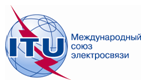 ПЛЕНАРНОЕ ЗАСЕДАНИЕДополнительный документ 22
к Документу 16-RПЛЕНАРНОЕ ЗАСЕДАНИЕ8 октября 2018 годаПЛЕНАРНОЕ ЗАСЕДАНИЕОригинал: английскийОбщие предложения европейских странОбщие предложения европейских странпредложения для работы Конференциипредложения для работы КонференцииПункт 9.2 повестки дняПункт 9.2 повестки дня